Predict the genotypic and phenotypic ratios of offspring of monohybrid crosses Name:  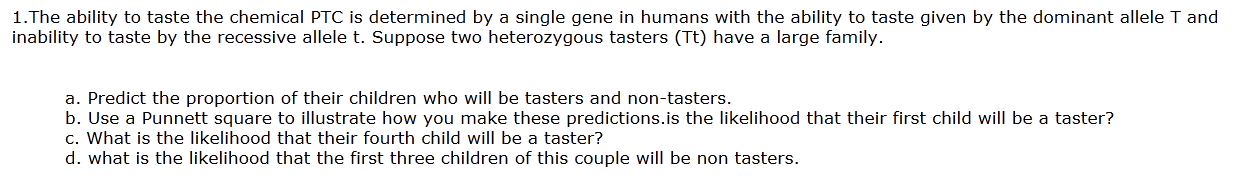 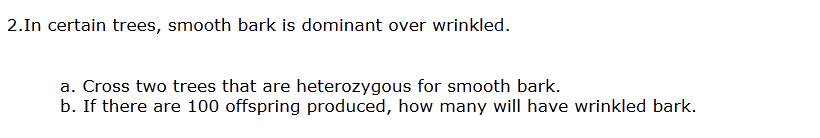 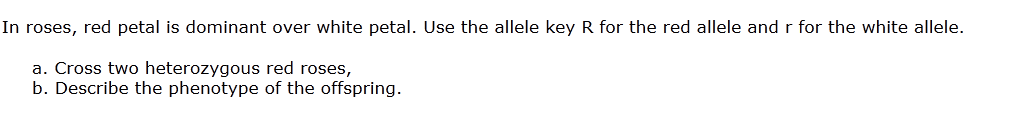 3.  